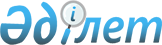 О подписании Исполнительного протокола об оказании Министерством обороны Китайской Народной Республики безвозмездной военной помощи Министерству обороны Республики КазахстанПостановление Правительства Республики Казахстан от 13 июня 2005 года N 584

      Правительство Республики Казахстан ПОСТАНОВЛЯЕТ: 

      1. Согласиться с подписанием Исполнительного протокола об оказании Министерством обороны Китайской Народной Республики безвозмездной военной помощи Министерству обороны Республики Казахстан. 

      2. Настоящее постановление вводится в действие со дня подписания.       Премьер-Министр 

   Республики Казахстан Проект        

Исполнительный протокол об оказании 

Министерством обороны Китайской Народной Республики 

безвозмездной военной помощи Министерству обороны 

Республики Казахстан       Министерство обороны Республики Казахстан (далее - казахстанская Сторона) и Министерство обороны Китайской Народной Республики (далее - китайская Сторона), в целях дальнейшего развития дружественных отношений между двумя государствами и их вооруженными силами согласились о нижеследующем.  

Статья 1       Китайская Сторона предоставляет безвозмездную военную помощь на сумму 8 000 000 (восемь миллионов) китайских юаней. Наименования и объемы предоставляемого имущества указаны в приложении, которое является неотъемлемой частью настоящего Исполнительного протокола.  

Статья 2       Китайская Сторона несет ответственность за доставку имущества, указанного в приложении к настоящему Исполнительному протоколу, в приграничный пункт Алашанькоу, где назначенные сторонами представители произведут его надлежащий прием и передачу. При этом транспортные расходы до пограничного пункта оплачиваются китайской Стороной. 

      Казахстанская Сторона берет на себя расходы по транспортировке по территории Республики Казахстан, а также по уплате таможенных платежей и налогов в соответствии с законодательством Республики Казахстан.  

Статья 3       Настоящий Исполнительный протокол вступает в силу со дня его подписания и прекращает свое действие с момента реализации положений настоящего Исполнительного протокола.       Совершен в городе _____________ "__" ______ 200_ года в двух подлинных экземплярах, каждый на казахском, китайском, русском языках, причем все тексты имеют одинаковую силу.       За Министерство обороны           За Министерство обороны 

        Республики Казахстан         Китайской Народной Республики 

Приложение                   

к Исполнительному протоколу          

об оказании Министерством обороны       

Китайской Народной Республики         

безвозмездной военной помощи          

Министерству обороны              

Республики Казахстан                Перечень имущества, предоставляемого Министерством 

   обороны Китайской Народной Республики в качестве 

   безвозмездной военной помощи Министерству обороны 

                Республики Казахстан 
					© 2012. РГП на ПХВ «Институт законодательства и правовой информации Республики Казахстан» Министерства юстиции Республики Казахстан
				 N 

п/п     Наименование имущества Ед.изм.  Кол.  1. Автомобиль "Тойота" модель Джип FZJ100L-GNMNKC   шт.   2  2. Автомобиль "Бьюик" модель легковой GL 2.5   шт.   5  3. Пассажирский автобус "Дружба" ZGT6730DH3   шт.   18  4. Фильтры масляные   шт.   8  5. Фильтры топливные   шт.   80  6. Фильтры воздушные   шт.   40  7. Распределитель зажигания   к-т    7  8. Форсунки   шт.   80  9. Коленчатый вал с вкладышами 

в сборе   шт.    2 10. Цилиндро-поршневая группа   к-т    4 11. Кольца поршневые   к-т   10 12. Клапаны впускные   шт.   64 13. Клапаны выпускные   шт.   64 14. Вал газораспределительного механизма   шт.   40 15. Ремень газораспределительного механизма   шт.   40 16. Головка в сборе с клапанами   к-т   3 17. Коробка переключения передач 

в сборе   к-т   3 18. Коробка переключения передач в сборе   шт.   3 19. Радиатор охлаждения (SIEMENS/ Jeep 2500)   к-т   5 20. Насос водяной   к-т   20 